Liceo Elvira Sánchez de Garcés                   Unidad: Números y operaciones.                       Matemática    6º  Básico                                Prof.  Mario  L.  Cisterna  B WhatsApp:+56982681543    Correo Electrónico: mcisternabahamonde@gmail.cl  GUIA N° 4  DE PRIORIZACION CURRICULAR  (FRACCIONES)Observa las fracciones, luego completa los recuadros de la tabla de acuerdo a su clasificación.Expresa éstos números mixtos en forma de fracción impropia:Expresa las fracciones impropias como números mixtos:Amplifica cada una de las fracciones por 5:Simplifica las fracciones a su forma irreductible:SELECCIÓN  MÚLTIPLE. Marca con una equis (X) la alternativa correcta. Resuelva  las siguientes fracciones.  Resuelve los siguientes problemas.Dos amigos pintaron una pared. Si Rodolfo pintó   y Hermes   de la misma pared. ¿ Qué fracción pintaron entre los dos ?En una ferretería Sebastián  compra 2 Kilogramos de clavos y Kilogramos de tachuelas .  ¿ Qué cantidad de clavos y tachuelas compró en total ?Nombre:                                                                                Curso:                    Fecha: 04/09/ 2020Objetivo De Aprendizaje (OA 8): Resolver problemas rutinarios y no rutinarios que involucren adiciones y sustracciones de fracciones propias, impropias, números mixtos o decimales hasta la milésima.RECUERDA QUE: Conceptos matemáticos que debes saber. Guíate por el ejemplo resuelto:▲Tipos de Fracciones: Fracción Propia ►    donde   Ejemplo:   Fracción Impropia ►    donde   Ejemplo:  Fracción igual a la unidad ►    donde   Ejemplo:   ▲Convertir un número mixto a fracción impropia:Número Mixto ► a  Ejemplo:  3  ▲Convertir una fracción impropia a número mixto:Fracción Impropia  ►           7 : 2 = 3           3                                     1▲Suma y resta de fracciones con igual denominador:     Ejemplo:     Ejemplo:  ▲Suma y resta de fracciones con distinto denominador:     Ejemplo:     Ejemplo:  ▲Una fracción de la forma  NO cambia:Si multiplicamos    por el mismo número ( amplificar )   ►  Si dividimos  por el mismo número ( simplificar )            ►  Guíate por el ejemplo resuelto:         (Amplificar por 2 )               (Simplificar por 2 )      Fracción propia  Fracción igual a la unidad  Fracción impropiaa) 2b) 3c) 1d) 7a) b) c) d) a) b) c) d) a) b) c) d) 1)  Al amplificar por 4 la fracción   resulta:              B)                C)                D)  6)  Un recipiente tiene     Litros de leche que se repartirá entre un grupo de amigos. ¿ Cómo expresarías con número mixto la cantidad de litros de leche ? 3         B)   2        C)   2         D)  32)  Al simplificar la fracción    a su forma irreductible se obtiene:              B)                C)                D)  7)  Genoveva compró   5 Kilogramos de harina. ¿ Qué  fracción impropia representa la cantidad de kilogramos de harina que compró ?            B)              C)              D)  3)  Al convertir el número mixto  4   a fracción impropia se obtiene:              B)                C)                D)  8) ¿ Cuál es el  resultado de      ?               B)                C)                D)  4) ¿ Qué número mixto es equivalente a  ? 5        B)   2         C)   3         D)  29) ¿ Cuál es la  diferencia entre      ?               B)                C)                D)  5) ¿ Cuál de las siguientes  fracciones representa una FRACCION IMPROPIA ?              B)                C)                D)  10) ¿ Cuál de las fracciones es equivalente a      ?               B)                C)                D)  3PROCEDIMIENTO Y/O ESTRATEGIARESPUESTAPROCEDIMIENTO Y/O ESTRATEGIARESPUESTA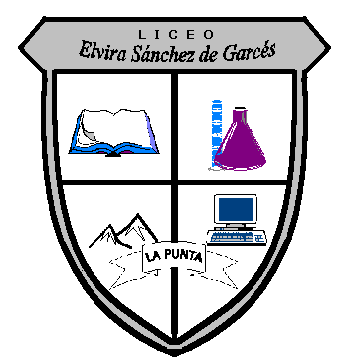 